MODULO INFORMATIVO E RACCOLTA DI CONSENSO PER LA PARTECIPAZIONEGentile Signora/Signore, Lei è invitata/o a prendere parte a una ricerca condotta nell’ambito del progetto intitolato “Coinvolgere la popolazione nella pratica dell’attività fisica svolta nello spazio blu per migliorarne la salute, la qualità della vita e le prestazioni fisiche: lo studio pilota “Parco del Mare”, di cui è responsabile il Prof. Pasqualino Maietta Latessa (Dipartimento di Scienze per la Qualità della Vita). Prima di decidere se partecipare è importante che lei abbia tutte le informazioni necessarie per aderire in modo consapevole e responsabile. Le chiediamo di leggere questo documento e di fare a chi le ha proposto questo studio tutte le domande che ritiene opportune. Un numero crescente di studi suggerisce che l'esposizione ad ambienti naturali outdoor ha effetti benefici sulla salute. Inoltre, l'accesso ai suddetti setting naturali considerati spazi verdi- blu, come parchi e spiagge, può fornire opportunità finalizzate a sostenere e promuovere la salute e il benessere pubblici. In particolare, gli spazi verde-blu potrebbero aiutare a ridurre lo stress, promuovere l'attività fisica e le relazioni sociali e potenzialmente migliorare la salute e il benessere della popolazione. Pertanto, l'evidenza di tali benefici per la salute è di grande rilevanza per gli stakeholder che possono aiutare a tradurre le prove disponibili in interventi e politiche salutogeniche, ovvero quelle che supportano e promuovono la salute e il benessere della popolazione. La letteratura attuale suggerisce che i benefici possono variare a seconda del gruppo di popolazione, del contesto e dell'esito di salute preso in considerazione. Tuttavia, le evidenze sono limitate per quanto riguarda la valutazione della fattibilità e dell'efficacia degli interventi di attività fisica realizzati in questo tipo di contesti che coinvolgono la popolazione. La progettazione e la promozione di programmi di attività fisica mirati alla promozione della salute rivestono, da un punto di vista di sanità pubblica, una grande importanza. Tra questi interventi, quelli svolti in spazi blu/verdi come quello del Parco del Mare, si stanno dimostrando una possibile strategia in grado di ampliare i benefici. QUAL È LO SCOPO DI QUESTO STUDIO E PERCHÉ SONO STATO SCELTO? Obiettivo dello studio è quello di valutare la fattibilità e gli effetti dell'attività fisica svolta nel setting dello spazio blu del “Parco del Mare” sugli esiti di salute, qualità della vita e prestazioni fisiche della popolazione. L'ipotesi è quella di contribuire a promuovere la salute sfruttando il setting del Parco del Mare coinvolgendo un'ampia fetta di popolazione appartenente a settori differenti. In particolare verranno coinvolte persone appartenenti al contesto accademico- universitario e persone appartenenti all’area turistica-locale. Lo studio prevede la somministrazione di un protocollo di attività fisica di lieve-moderata intensità ad un gruppo di intervento (gruppo sperimentale); mentre coloro che non parteciperanno al gruppo sperimentale riceveranno le indicazioni riguardo l’importanza di svolgere attività fisica (gruppo di controllo). Stimiamo di poter reclutare 200 persone residenti o domiciliate nella città di Rimini. 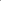 COSA COMPORTA LA PARTECIPAZIONE A QUESTO STUDIO? Se decide di partecipare a questo studio, sarà sottoposto/a a semplici misure, test motori e questionari. Le misure richieste sono le seguenti: peso, statura, perimetri, diametri, pannicoli adiposi e indici di composizione corporea. Non sono previsti prelievi di materiale biologico. Per quanto riguarda i questionari, questi potranno essere compilati online. I questionari svolti saranno i seguenti: SF-12 Questionnaire: per la valutazione della qualità della vita correlata alla salute; General Health Questionnaire: per la valutazione dello stato di benessere; Questionario ad hoc di monitoraggio dell’autoefficacia con scala Likert a 5 punti per valutare l'autoefficacia relativa all'educazione al movimento; Frequentazione del setting del Parco del Mare (in termini di tempo speso autoriferito); Questionario ad hoc di indagine sulla percezione dello spazio blu con scala Likert a 5 punti; Aderenza alle sessioni e soddisfazione rispetto all'intervento proposto (solo nel gruppo sperimentale). I test motori saranno i seguenti: Six Minute Walking Test; Sit to Stand Test e Handgrip Test per la valutazione della performance fisica. Infine verranno valutati alcuni parametri fisiologici per valutare l’efficienza cardio- respiratoria (Frequenza cardiaca, VO2max) attraverso una T-shirt elettronica prodotta da Accurate. Una volta terminate tutte le valutazioni, i partecipanti del gruppo sperimentale inizieranno a sperimentare il protocollo di attività fisica nel setting del Parco del Mare (protocollo di attività fisica di lieve-moderata intesità, 2 sessioni a settimana di 1 ora ciascuna per 3 mesi, gestito da un trainer esperto). QUALI SONO I RISCHI E I BENEFICI INERENTI LA PARTECIPAZIONE A QUESTO STUDIO?La partecipazione allo studio è volontaria e gratuita. Per i partecipanti la collaborazione non comporta nessun tipo di rischio. Lo studio si propone di dimostrare se lo svolgimento di un programma di attività fisica nel setting dello spazio blu/verde del Parco del Mare sia in grado di migliorare la qualità della vita, il benessere e la performance fisica della popolazione. È POSSIBILE NON PARTECIPARE O CAMBIARE IDEA?Lei ha il diritto di ritirare in qualsiasi momento il suo consenso alla partecipazione a questo studio, anche senza preavviso o motivazione specifica. RESTITUZIONELei ha diritto a richiedere informazioni sui risultati e sull’esito della ricerca. MISURE PREVISTE PER TUTELARE L’ANONIMATO L’elaborazione dei dati raccolti sarà condotta in modo da eliminare qualsiasi riferimento che possa permettere di ricollegare singole affermazioni ad una determinata persona. I risultati della ricerca saranno pubblicati in forma riassuntiva e in nessun caso eventuali brevi citazioni saranno riconducibili a singole persone. CHI CONTATTARE PER ULTERIORI INFORMAZIONI E DURANTE LO STUDIO?Per qualsiasi informazione e chiarimento su questo studio o per qualsiasi necessità può rivolgersi ai ricercatori: Prof. Pasqualino Maietta Latessa tel. +39 0541 434 618; e-mail: pasqualino.maietta@unibo.it Dott.ssa Sofia Marini e-mail: sofia.marini2@unibo.it Dott. Mario Mauro e-mail: mario.mauro4@unibo.it che sono a sua disposizione per ulteriori informazioni o chiarimenti. CONSENSO INFORMATO ALLA PARTECIPAZIONE ALLO STUDIOIl/la sottoscritto/a __________________________________________ residente in ___________________, via ________________________________________DICHIARA	di aver letto il suddetto foglio informativo ricevuto, di aver compreso sia le informazioni in esso contenute sia le informazioni fornite in forma orale dal personale addetto al progetto di ricerca “……”   e di aver avuto ampio tempo ed opportunità di porre domande ed ottenere risposte soddisfacenti dal personale addetto;	di aver compreso che la partecipazione allo studio è del tutto volontaria e libera, che ci si potrà ritirare dallo studio in qualsiasi momento, senza dover dare spiegazioni e senza che ciò comporti alcuno svantaggio o pregiudizio; 	di aver compreso la natura e le attività che la partecipazione allo studio comportano e i relativi rischi;	di aver compreso che la partecipazione a questo studio non comporterà il riconoscimento di alcun vantaggio di natura economica diretto o indiretto.Conseguentemente, il/la sottoscritto/a0 ACCONSENTE	 0 NON ACCONSENTEa partecipare allo studio, nella consapevolezza che tale consenso è manifestato liberamente ed è revocabile in ogni momento senza che ciò comporti alcuno svantaggio o pregiudizio.________________, _________________(luogo e data)_________________________________			 (firma)	_________________________________(firma di chi raccoglie il consenso)